Be Bright - Be Seen 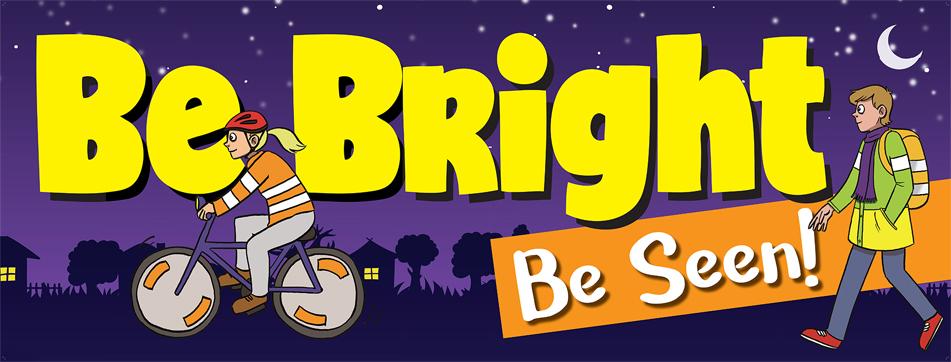 Top tips for Parents & ChildrenMake sure you can be easily seen, especially at night, on dark days and in bad weather.Bright or fluorescent clothes show up best by day, even in dull or misty weather.In the dark, reflective material is best and shows up in car headlights - remember fluorescent clothing doesn’t work after dark. You can put reflective tape on your coat or school bag to help you to be seen by drivers.It is against the law to cycle at night without a white front light, a red back light and a red reflector at the back, so make sure that your bike is properly equipped and working. And remember always wear a helmet.Cross the road at the safest place possible. Remember to use the Green Cross Code – Stop, Look, Listen and Think. If you’re out at night, choose routes that are well-lit by street lights and cross the road at well-lit places.If there is no pavement and you have to walk on the road, always face the oncoming traffic – this is particularly important in poor light or in the dark.A few preventative measures could make all the difference, so be prepared: Be Bright – Be Seen and stay safe!